TOWN OF BOURNE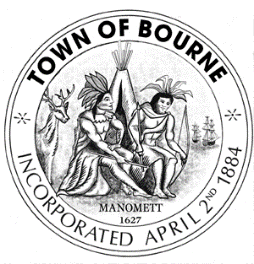 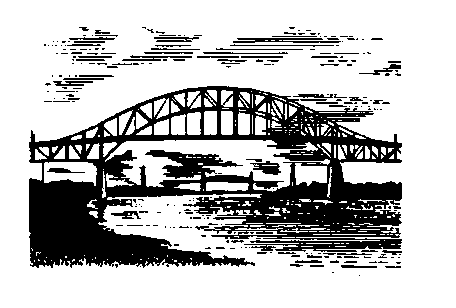 BOARD OF HEALTH24 Perry AvenueBuzzards Bay, MA 02532www.townofbourne.com/healthPhone (508) 759-0600 ext. 1513Fax (508) 759-0679MeetingMINUTESJanuary 10, 2024Meeting was called to order at 05:30 P.M.This meeting was televised and recorded by Bourne Community TV for replay.Staff in Attendance:	Terri Guarino, Health Agent; Stacey Burgess, Administrative Assistant; Deon Wills, Health InspectorMembers in Attendance: William (Bill) Doherty, Chair; William (Dusty) Meier, Member; Robert (Bob) Collett, Clerk; Donald (Don) Uitti, Member.Discussion and vote on BOH recommendation for Select Board regarding Watershed Permitting and updated Title 5 Regulations for two automatically designated natural resource area nitrogen sensitive areas.Miss Guarino provides a brief synopsis of the two options available for the Town to choose from. The Board discusses the options and benefits, with input from Miss Guarino. Mr. Meier makes a motion to vote for the Watershed Permitting to be implemented in Bourne. Mr. Collett seconds. No discussion. Roll call: Mr. Meier - yes, Mr. Collet - yes, Mr. Uitti - yes, Mr. Doherty - yes. The motion passes.Private Drinking Water Well Regulation - Review model well regulation template from MassDEP. Set date for subsequent readings, public hearing(s), and comment periods.Mr. Doherty establishes that he would like to have an outside expert/individual attend the public hearing process. The Board discusses the well regulations and procedures. The Board provides feedback to Miss Guarino on how to proceed with a draft of the well regulations. The Board and Miss Guarino discuss the various routes for the regulations that would suit the needs of the Town. Miss Guarino provides the Board with more information about the regulations from MassDEP. Mr. Doherty emphasizes how he would like to see water quality samples be provided on a regular basis to ensure safety. Mr. Doherty discusses how their first step is to decide what they should look at for the standards for the well regulations, and that it would include input from those with public wells and their experience. 
Public Comment on non-agenda items.None.
Comments from the Board in regard to future agenda items.
None at this time from the Board. Miss Guarino clarifies if the Board would like a MassDEP representative to come for Title 5 discussion as they had requested. The Board discussed the benefits for having a representative come to speak to the Board and the education that it would provide. 
Health Agents' Report.
Miss Guarino speaks about an increase in respiratory illnesses in Barnstable County per the County’s dashboard available online. Mr. Doherty asks if another vaccine clinic would be needed. Miss Guarino states that it has been performed in the past, but that the second clinic has not been fruitful. Mr. Doherty suggests contacting the press or submitting a PSA regarding our concerns with not having tests available. Mr. Doherty also suggests contacting Representative Xiarhos about the testing supply. Miss Guarino explains that the state contacts municipalities when tests are available for distribution to towns and that we have the information about availability of tests and ordering on the Town’s website.
Approve Minutes - Approve the minutes from the previous meetings dated November 15th and December 13th, 2023.
Mr. Collet makes a motion to approve the Nov. 15, 2023 meeting minutes as amended by Mr. Doherty per the email sent to Board Members January 10, 2024. Mr. Uitti seconds. No discussion. Roll call: Mr. Uitti - yes, Mr. Collet - yes, Mr. Doherty - yes, Mr. Meier - abstain.AdjournMr. Collett makes a motion to adjourn the meeting. The meeting adjourned at 6:56 P.M. (No second or vote made).